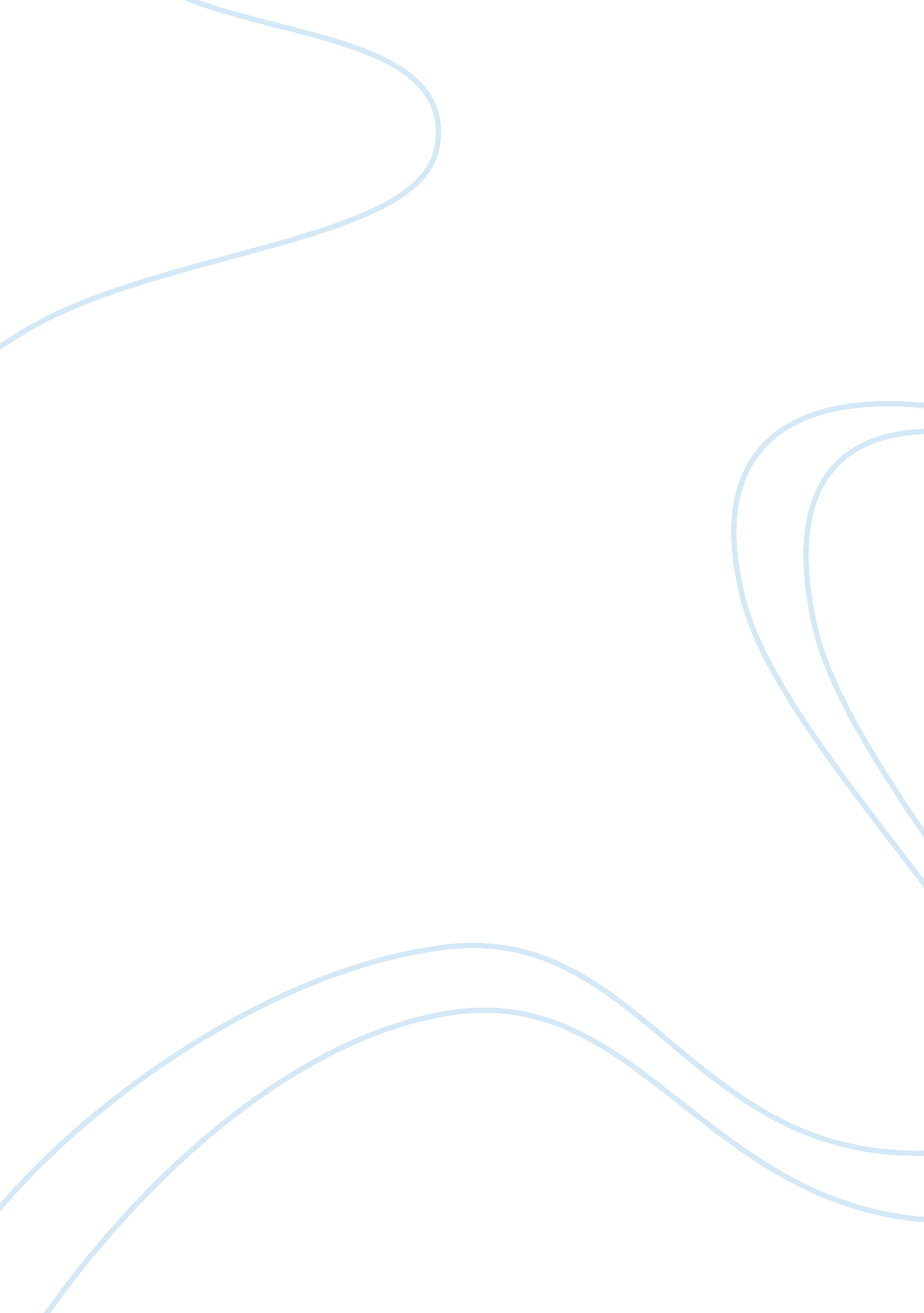 Killing the internet sopa pipaTechnology, Internet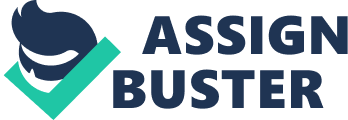 Myths", the author Goldberg indicates that basically anything that was posted on the internet was at risk with the ant-piracy. This is Just technically stating that everything that Is posted on the Internet has the ability to be popularized or abuse the copyright act. As well as Google's ability to be making money off of everything that is being posted onto their website ( " Google alone generated more than $37 billion In 2011, more than double he revenue of all record companies, major and Indies combined" ). One of the major companies that Google made more money than, was the movie Industries. SOAP/ APIPA are not policing Yahoo or Google their polling " us the people who Illegally' watch movies online. Despite that Illegally watched movies break every rule of copyright, It's a thing that happens dally on the Internet: It's an underlying Issue that scales rapidly. For example, as mentioned on the article sharing has become a common theme among Faceable and Megalopolis subscriptions making he guidelines for SOAP/APIPA and Copyright Acts blurry at times. There is simply just no way has that copyrighted guidelines to be followed strictly on the internet. It would be absurd to file a copyright lawsuit for a video shared on Faceable of children singing happy birthday at a party. Here is where guidelines get blurry, " There is a profound moral difference between lending a friend a book and posting, without permission, the content of best sellers for commercial gain" to simply help the people out there. Despite the overpayment's efforts to ban all illegal activity on the internet; SOAP/APIPA was not the best policies they could have come up with. They were loose with word " censorship" with which the government reserves the power to restrict ideas. If you think about it, it is a kind of repression which violates our first amendment. (The freedom of speech) If the government continues, with his idea of controlling the internet in order to prevent any information " leaks" they could drive us into the repression that is now common in china where most computers and cell phones search history Is control ND monitored. Instead the government should focus on specific laws that would try and prevent individuals from illegally posting movies and any other digital content artifact for free on the internet. In conclusion, Danny Goldberg was right about having protest against the APIPA and SOAP anti-piracy bills. I do agree with his point that we should have Internet freedom, yet some guidelines should be put Into play to prevent the dilutions of Illegal content through the Internet, but not as harsh as the bills have mentioned before. Killing the Internet Soap/APIPA By Agonizing with the anti-piracy. This is Just technically stating that everything that is posted on the internet has the ability to be popularized or abuse the copyright act. As well as website ( " Google alone generated more than $37 billion in 2011, more than double the revenue of all record companies, major and Indies combined" ). Industries. SOAP/ APIPA are not policing Yahoo or Google their policing " us the people who illegally' watch movies online. Despite that illegally watched movies break every lull of copyright, it's a thing that happens daily on the internet: it's an underlying issue that scales rapidly. For example, as mentioned on the article sharing has the guidelines for SOAP/APIPA and Copyright Acts blurry at times. There is simply Just common in china where most computers and cell phones search history is control and SOAP anti-piracy bills. I do agree with his point that we should have internet freedom, yet some guidelines should be put into play to prevent the distribution of illegal content through the internet, but not as harsh as the bills have mentioned 